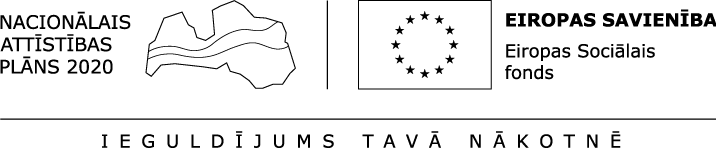 Valsts darba inspekcijas Eiropas Sociālā fonda projekts “Darba drošības normatīvo aktu praktiskās ieviešanas un uzraudzības pilnveidošana” (Nr. 7.3.1.0/16/I/001)Pieteikuma veidlapa konsultatīvā atbalsta saņemšanai*Informācija par pieteikuma iesniedzējuApliecinu, ka ir aizpildīts Ministru kabineta 2018. gada 21. novembra noteikumu Nr. 715 “Noteikumi pa de minimis atbalsta uzskaites un piešķiršanas kārtību un de minimis atbalsta uzskaites veidlapu paraugiem” (turpmāk – MK noteikumi Nr. 715) 1. pielikums De minimis atbalsta uzskaites sistēmā. De minimis atbalsta uzskaites sistēmas piešķirtais identifikācijas numurs ir (atzīmēt ar X): 	___________________	aizpildīts MK noteikumu Nr. 715 1. pielikums, kas izprintēts no De minimis atbalsta uzskaites sistēmas, pievienots šim pieteikumam.3. Uzņēmuma kategorija Informācija par reģistrēto struktūrvienību/ām: (ja nav struktūrvienības, tad šo sadaļu neaizpilda)Norādīt saimnieciskās darbības veikšanas adresi, kurā veicama atbalsta saņemšana:Apstiprinu, ka uzņēmums darbojas: Norādīt, kādu konsultatīvā atbalsta veida “Darba aizsardzības speciālistu un uzticības personu apmācības” programmu vēlaties saņemt.Uzņēmuma norīkotais darbinieks uz apmācībām (dalībnieks):Pieteikumam pievienots atbilstošs pielikums (atzīmēt pievienoto ar X): pilnvara, ja pieteikumu paraksta pilnvarota persona. dokuments, kas apliecina, ka norīkotais darbinieks uz darba aizsardzības speciālista apmācībām ir ieguvis pamatizglītību.dokuments, kas apliecina, ka norīkotais darbinieks uz uzticības personu apmācībām, uzņēmumā ir ievēlēta uzticības persona.dokuments, kas apliecina, ka norīkotais darbinieks uz specializēto zināšanu apmācībām ir iepriekš apguvis darba aizsardzības pamatlīmeņa zināšanu izglītības programmu.Ar savu parakstu apstiprinu, ka:šajā pieteikumā sniegtā informācija ir pilnīga un patiesa;pieteikuma iesniedzējs neatbilst Maksātnespējas likuma 57. pantā vai 129. pantā noteiktiem maksātnespējas kritērijiem, lai tam pēc kreditoru pieprasījuma piemērotu maksātnespējas procedūru;Valsts darba inspekcijas amatpersonām un darbiniekiem pirmspārbaudes, pēcpārbaudes, kā arī visā atbalsta sniegšanas laikā, tiks nodrošināta piekļuve visām uzņēmuma darba vietām, kurās jāveic darba vides riska faktoru laboratoriskie mērījumi;esmu iepazinies ar Eiropas Sociālā fonda projekta “Darba drošības normatīvo aktu praktiskās ieviešanas un uzraudzības pilnveidošana” Nr. 7.3.1.0/16/I/001 atbalsta piešķiršanas noteikumiem, kas ir publicēti www.vdi.gov.lv, un piekrītu tiem.esmu informēts, ka visa informācija, kas tiek sniegta līdz ar pieteikuma iesniegšanu, tiks izmantota pieteikuma un de minimis atbalsta piešķiršanas izvērtēšanai. Iesniegto datu uzkrāšana un apstrāde notiek atbilstoši Eiropas Parlamenta un Padomes 2016. gada 27. aprīļa Regulai (ES) Nr. 2016/679 par fizisku personu aizsardzību attiecībā un personas datu apstrādi un šādu datu brīvu apriti un ar ko atceļ Direktīvu 95/46/EK (Vispārīgā datu aizsardzības regula).pēc atbalsta saņemšanas 1 (viena) mēneša laikā uzņēmumā tiks izveidota darba aizsardzības organizatoriska struktūra atbilstoši Darba aizsardzības likuma 9.pantam; rakstiski informēšu VDI par darba organizatoriskas struktūras izveidošanu, iesniedzot apliecinoša dokumenta apstiprinātu kopiju, ka darbinieks, kas tika norīkot uz apmācībām iesaistīts uzņēmuma darba aizsardzības organizatoriskajā struktūrā;no atbalsta saņemšanas vismaz 1 (vienu) gadu nodrošināšu darba aizsardzības sistēmas uzturēšanu uzņēmumā atbilstoši Darba aizsardzības likuma 5.pantam.Uzņēmuma pārstāvis: vārds, uzvārds un amats ______________________________				 paraksts___________datums7_________Informācija par projektu tika iegūta no (atzīmēt atbilstošo ar X):Nr.p.k.Norādāmā informācijaNorādāmā informācijaJuridiskās personas nosaukums vai fiziskās personas vārds, uzvārds (turpmāk – pretendents):Adrese (juridiskām personām norādāma juridiskā adrese):Administrācijas adrese:Reģistrācijas numurs (juridiskai personai) vai personas kods (fiziskai personai):Kopējais nodarbināto skaits:Nākamajos 6 mēnešos plānotais kopējais darbinieku skaitsReģistrētais saimnieciskās darbības veids NACE 2.red.:Faktiskais saimnieciskās darbības veids NACE 2.red.(ja ir vairāki faktiskie saimnieciskās darbības veidi, tad norādīt visus):Kontaktinformācija (vārds, uzvārds, amats, telefons, e-pasts)Norādīt uzņēmuma kategoriju atbilstoši Eiropas Komisijas 2014. gada 17. jūnija Regulas (ES) Nr. 651/2014 1. pielikuma 2. pantā noteiktajamNorādīt uzņēmuma kategoriju atbilstoši Eiropas Komisijas 2014. gada 17. jūnija Regulas (ES) Nr. 651/2014 1. pielikuma 2. pantā noteiktajamNorādīt uzņēmuma kategoriju atbilstoši Eiropas Komisijas 2014. gada 17. jūnija Regulas (ES) Nr. 651/2014 1. pielikuma 2. pantā noteiktajamMikrouzņēmums(no 1 līdz 9 darbiniekiem) Mikrokuzņēmums, kurā ir nodarbinātas mazāk nekā 10 personas, un kuras gada apgrozījums un/vai gada bilance kopā nepārsniedz EUR 2 miljonusMazais uzņēmums (no 10 līdz 49 darbiniekiem)Mazais uzņēmums, kas nav mikrouzņēmums, kurā nodarbinātas mazāk nekā 50 personas, un kura gada apgrozījums un/vai gada bilance kopā nepārsniedz EUR 10 miljonus Vidējais uzņēmums (no 50 līdz 249 darbiniekiem)Vidējais uzņēmums, kas nav mazais uzņēmums vai mikrouzņēmums, un kurā nodarbinātas mazāk nekā 250 personas, un kura gada apgrozījums nepārsniedz EUR 50 miljonus, un/vai, kura gada bilance kopā nepārsniedz EUR 43 miljonusLielais uzņēmums (250 un vairāk darbinieku)Neatbilst nevienam no iepriekš minētajiem variantiemReģistrētā struktūrvienība2NACE 2.red.NACE 2.red.AdreseNodarbināto skaitsReģistrētā struktūrvienība2NozareDarbības veidsAdreseNodarbināto skaitsKopā:Kopā:Kopā:Kopā:Adrese:Atzīmēt ar X atbilstošoNozare un Regulu nosacījumilauksaimniecības produktu (Eiropas Sociālā fonda projekta “Darba drošības normatīvo aktu praktiskās ieviešanas un uzraudzības pilnveidošana” Nr. 7.3.1.0/16/I/001 atbalsta piešķiršanas noteikumu 2.pielikumā uzskaitītie produkti) primārajā ražošanā un atbalstu pieprasu, ievērojot Komisijas 2013.gada 18.decembra Regulu (ES) Nr.1408/2013 par Līguma par Eiropas Savienības darbību 107. un 108.panta piemērošanu de minimis atbalstam lauksaimniecības nozarē.zvejniecības un akvakultūras nozarē saskaņā ar Eiropas Parlamenta un Padomes 2013.gada 11.decembra Regulu (ES) Nr.1379/2013 par zvejas un akvakultūras produktu tirgu kopīgo organizāciju un atbalstu pieprasu, ievērojot Komisijas 2014.gada 27.jūnija Regulu (ES) Nr.717/2014 par Līguma par Eiropas Savienības darbību 107. un 108.panta piemērošanu de minimis atbalstam zvejniecības un akvakultūras nozarē nosacījumus.citās nozarēs un atbalstu pieprasa, ievērojot Komisijas 2013.gada 18. decembra Regulas (ES) Nr.1407/2013 par Līguma par Eiropas Savienības darbību 107. un 108. panta piemērošanu de minimis atbalstam nosacījumus.Atzīmēt nepieciešamo atbalstu (atzīmēt ar X):Atzīmēt nepieciešamo atbalstu (atzīmēt ar X):Darba aizsardzības speciālistu apmācības „Darba aizsardzības pamatlīmeņa zināšanu izglītības programma” (60h) (uzņēmumam no 1 līdz 10 darbiniekiem)Uzticības personu apmācības “Darba aizsardzības pamatlīmeņa zināšanu izglītības programma” (40h teorijas sadaļa)„Specializēto zināšanu apguve darba aizsardzības jomā [nozares nosaukums]”:(uzņēmumam no 1 līdz 10 darbiniekiem) „Specializēto zināšanu apguve darba aizsardzības jomā [nozares nosaukums]”:(uzņēmumam no 1 līdz 10 darbiniekiem) Lauksaimniecība, mežsaimniecība un zivsaimniecība;Būvniecība, ieguves rūpniecība un karjeru izstrāde;Pārtikas produktu, dzērienu un tabakas izstrādājumu ražošana;Tekstilizstrādājumu un apģērbu ražošana, mazgāšana un ķīmiskā tīrīšana;Kokapstrāde, mēbeļu ražošana, papīra un papīra izstrādājumu ražošana;Ķīmisko vielu, gumijas, plastmasas un nemetālisko minerālu izstrādājumu ražošana, poligrāfija un ierakstu reproducēšana;Metālapstrāde, elektrisko iekārtu, automobiļu, dzelzceļa lokomotīvju un ritošā sastāva ražošana, kuģu un laivu būve;Elektroenerģija, elektrisko iekārtu, automobiļu, dzelzceļa lokomotīvju un ritošā sastāva ražošana, kuģu un laivu būve;Transports un uzglabāšana;Slimnīcu darbība un sociālā aprūpe ar izmitināšanu.Vārds, uzvārds AmatsTelefona Nr.Darba līguma datums un numurs5Valsts darba inspekcijas (semināri, konferences, mājaslapa u.c.)sociālajiem tīkliem (norādīt kādi ___________________________________)Latvijas Darba devēju konfederācijas (semināri, konferences, mājaslapa u.c.)Latvijas Brīvo arodbiedrību savienības (semināri, konferences, mājaslapa u.c.)Kompetentās institūcijas (nosaukums__________________________)Citur (norādīt avotu ____________________________________)